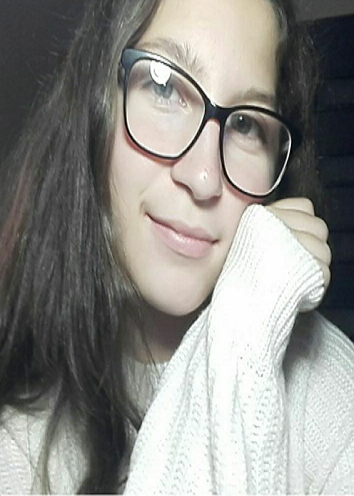 Hi! My name is Wiktoria. I am 13 years old. I learn in Primary School no. 21 in Rzeszów. I am at bilingual class 7b. I like my new school because it  is really funny and the teachers are very nice. I think I’m a very friendly and funny person. When someone has a problem, I try to help him. I have a sister Dominika and a brother Eryk. My favourite school subjects are PE, English and Chemistry. In my free time I love rollerblading and playing volleyball. I don’t have a pet, but I would like to have a dog. I’m learning English because in the future I will travel around the world and need to know the language well.